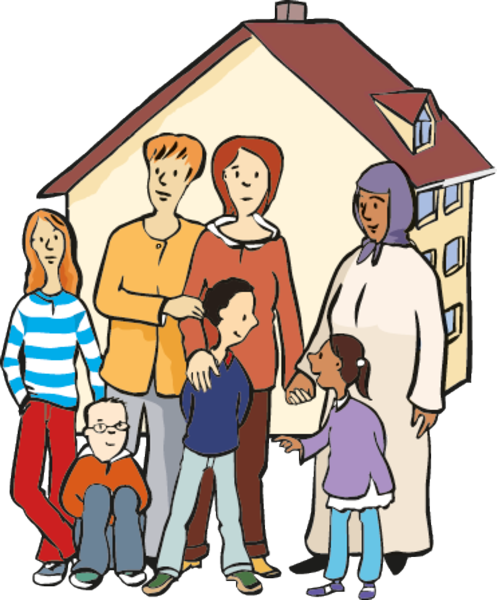 Gott, ich danke dir für    diesenTagGebärde  „Danke“(Hand ans Kinn und dann nach unten)und bin gespannt, was kommen magHände/Arme öffnenGehe mit uns ein und aus,Auf der Stelle gehenbeschütze unser            Körperhaus.Hände über dem Kopf zum Dach formen